CALCIO A CINQUESOMMARIOSOMMARIO	1COMUNICAZIONI DELLA F.I.G.C.	1COMUNICAZIONI DELLA L.N.D.	1COMUNICAZIONI DELLA DIVISIONE CALCIO A CINQUE	1COMUNICAZIONI DEL COMITATO REGIONALE MARCHE	1COMUNICAZIONI DELLA F.I.G.C.COMUNICAZIONI DELLA L.N.D.COMUNICAZIONI DELLA DIVISIONE CALCIO A CINQUECOMUNICAZIONI DEL COMITATO REGIONALE MARCHEPer tutte le comunicazioni con la Segreteria del Calcio a Cinque - richieste di variazione gara comprese - è attiva la casella e-mail c5marche@lnd.it; si raccomandano le Società di utilizzare la casella e-mail comunicata all'atto dell'iscrizione per ogni tipo di comunicazione verso il Comitato Regionale Marche. SPOSTAMENTO GARENon saranno rinviate gare a data da destinarsi. Tutte le variazioni che non rispettano la consecutio temporum data dal calendario ufficiale non saranno prese in considerazione. (es. non può essere accordato lo spostamento della quarta giornata di campionato prima della terza o dopo la quinta).Le variazioni dovranno pervenire alla Segreteria del Calcio a Cinque esclusivamente tramite mail (c5marche@lnd.it) con tutta la documentazione necessaria, compreso l’assenso della squadra avversaria, inderogabilmente  entro le ore 23:59 del martedì antecedente la gara o entro le 72 ore in caso di turno infrasettimanale.Per il cambio del campo di giuoco e la variazione di inizio gara che non supera i 30 minuti non è necessaria la dichiarazione di consenso della squadra avversaria.60° TORNEO DELLE REGIONI – RAPPRESENTATIVE REGIONALIOrganigramma delle Rappresentative Regionali Marchigiane che partecipano alla 60^ edizione del Torneo delle Regioni in programma in Calabria dal 24 aprile all’01 maggio 2024.RAPPRESENTATIVA REGIONALE CALCIO A CINQUE UNDER 19ACLI MANTOVANI CALCIO A 5	GIGANTE Nicolas, IBRAHIMI David, MORICO EdoardoAMICI DEL CENTROSOCIO SP.	GIOVANNELLI Damiano, PICCIOLI Gioele, POLVERARI Tommaso BORGOROSSO TOLENTINO	SURDU Ionut BogdanCARISSIMI 2016	MATTIOLI CristianFIGHT BULLS CORRIDONIA		CESARETTI NathanJESI	REGAI BoulbebaNUOVA JUVENTINA FFC	RIPA RiccardoPOL.CAGLI SPORT ASSOCIATI	MARCHIONNI FrancescoSelezionatore	NERI MassimilianoRAPPRESENTATIVA REGIONALE CALCIO A CINQUE FEMMINILEASD KAPPABI POTENZAPICENA	BLENKUS Serena CARISSIMI 2016		CARDONE Lucia, DIAMANTINI Diletta, EUSEPI Elena, LEGGE Claudia, MARIOTTI ElenaGLS DORICA AN.UR	BERNOTTI Giorgia, PRINCIPI SofiaGRADARA CALCIO	ANGELINI VanessaRIPABERARDA	CAPANNELLI Cristina, VAGNONI GiuliaSANTANGIOLESE	SILVESTRINI MonicaSelezionatore	CESARONI FrancescoRAPPRESENTATIVA REGIONALE CALCIO A CINQUE UNDER 17ACLI MANTOVANI CALCIO A 5		STACCHIOTTI MatteoAMICI DEL CENTROSOCIO SP.		BAIONI Edoardo, BALDUCCI Elia, FURLANI Diego,MARANGIO Matteo, PIERFEDERICI Matteo,RAMOSCELLI JacopoC.U.S. ANCONA				CARDINALETTI NicolòC.U.S. MACERATA CALCIO A5		TOGNETTI LeonardoCARISSIMI 2016				CARELLA FrancescoITALSERVICE C5				BALDARELLI Emiliano, DI GENNARO LorenzoSelezionatore	DOMINICI LucaRAPPRESENTATIVA REGIONALE CALCIO A CINQUE UNDER 15ACLI AUDAX MONTECOSARO	SCIAMANNA MarcoACLI MANTOVANI CALCIO A 5	DE CAPUA MattiaAMICI DEL CENTROSOCIO SP.	LONGARINI Matteo, SEBASTIANELLI LeonardoBULDOG T.N.T. LUCREZIA	BONCI FedericoCALCIO A 5 CORINALDO	BRUCIATI Samuele, COPPARI FrancescoETA BETA FOOTBALL	LORENZETTI Hiago NicolasITALSERVICE C5	MORETTI Francesco, TIJU FilippoREAL SAN GIORGIO		CATALINI Yury, DELPIZZO SCHVEITZER DaviSelezionatore	MACELLARI AlfredoDirigente Responsabile			CAPRETTI MarcoDirigenti Accompagnatori	DE ROSA Angela, GIACOMETTI Michele, PACENTI PaoloPreparatore dei portieri	CHIARIZIA EmanueleFisioterapisti		PAPETTI Christian, PERUCCI Michele, PIGNOCCHI LetiziaResponsabile logistica		MENGHINI LambertoAddetto logistica		COTOLONI AttilioSegretario		TORRESI AlverAddetto Stampa		MAGNARELLI MatteoNOTIZIE SU ATTIVITA’ AGONISTICACALCIO A CINQUE SERIE C2TITOLO REGIONALEVINCENTE GIRONE “A”		CHIARAVALLE FUTSALVINCENTE GIRONE “B”		GAGLIOLE F.C.VINCENTE GIRONE “C”		FERMANA FUTSAL 2022I^ giornata				FERMANA FUTSAL 2022 – GAGLIOLE F.C.		2-1					Riposa: CHIARAVALLE FUTSALII^ giornata				GAGLIOLE F.C. – CHIARAVALLE FUTSAL		6-2					Riposa: FERMANA FUTSAL 2022III^ giornata				CHIARAVALLE FUTSAL – FERMANA FUTSAL 2022						Riposa: GAGLIOLE F.C.					Mercoledì 24/04/2024 ore 21:30Per la compilazione della classifica verranno attribuiti i seguenti punteggi:vittoria		punti 3pareggio	punti 1sconfitta	punti 0Per la classifica di ogni girone si terrà conto:a) dei punti ottenuti negli incontri disputati;b) della migliore differenza reti;c) del maggior numero di reti segnate;d) della graduatoria della Coppa Disciplina del Triangolare per il Titolo Regionale;e) della maggiore anzianità di affiliazione.RISULTATIRISULTATI UFFICIALI GARE DEL 19/04/2024Si trascrivono qui di seguito i risultati ufficiali delle gare disputateGIUDICE SPORTIVOIl Giudice Sportivo Avv. Agnese Lazzaretti, con l'assistenza del segretario Angelo Castellana, nella seduta del 23/04/2024, ha adottato le decisioni che di seguito integralmente si riportano:GARE DEL 19/ 4/2024 PROVVEDIMENTI DISCIPLINARI In base alle risultanze degli atti ufficiali sono state deliberate le seguenti sanzioni disciplinari. CALCIATORI NON ESPULSI I AMMONIZIONE DIFFIDA F.to IL SEGRETARIO                                   F.to IL GIUDICE SPORTIVO                         Angelo Castellana        	                                Agnese LazzarettiCALCIO A 5 UNDER 15 FEM. REG.FASE FINALESemifinali - 1^ classificata 	- 	4^ classificata			CITTA’ DI FALCONARA – GROTTACCIA 2005				8-0- 2^ classificata 	- 	3^ classificata			CALDAROLA G.N.C. – POLISPORTIVA BOCA S.E.M.			5-1Finale – Domenica 28/04/2024, ore 17:00  - “PalaBadiali” Via Stadio di Falconara Marittima CITTA’ DI FALCONARA – CALDAROLA G.N.C.				Le 2 squadre qualificate disputeranno la Finale in gara unica in casa della squadra meglio piazzata al termine della prima fase.Al termine dei tempi regolamentari, in caso di parità, si disputeranno due tempi supplementari di 5 minuti ciascuno. Se anche al termine dei tempi supplementari si verificasse la situazione di parità si procederà all’effettuazione dei tiri di rigore secondo le modalità previste dalle vigenti norme federali.*     *     *Il versamento delle somme relative alle ammende comminate con il presente Comunicato Ufficiale deve essere effettuato entro il 6 maggio 2024 a favore di questo Comitato Regionale mediante bonifico bancario da versare alle seguenti coordinate: BNL – ANCONABeneficiario: 	Comitato Regionale Marche F.I.G.C. – L.N.D.IBAN: 		IT 81 E 01005 02600 0000 0000 8868Eventuali reclami con richieste di copia dei documenti ufficiali avverso le decisioni assunte con il presente Comunicato dovranno essere presentati, ai sensi dell’art. 76 C.G.S., alla:F.I.G.C. – Corte Sportiva di Appello TerritorialeVia Schiavoni, snc – 60131 ANCONA (AN)PEC: marche@pec.figcmarche.itIl pagamento del contributo di reclamo dovrà essere effettuato: - Tramite Addebito su Conto Campionato - Tramite Assegno Circolare Non Trasferibile intestato al Comitato Regionale Marche F.I.G.C. – L.N.D. - Tramite Bonifico Bancario IBAN FIGC: I IT 81 E 01005 02600 0000 0000 8868*     *     *ORARIO UFFICIL’orario di apertura degli uffici del Comitato Regionale Marche è il seguente:E’ comunque attivo durante i suddetti orari, salvo assenza degli addetti, anche il servizio telefonico ai seguenti numeri:Ufficio Segreteria		071/28560404		cr.marche01@lnd.itUfficio Amministrazione	071/28560322 	cr.marche02@lnd.itUfficio Tesseramento 	071/28560408 Ufficio Emissione Tessere	071/28560401Pubblicato in Ancona ed affisso all’albo del Comitato Regionale Marche il 23/04/2024.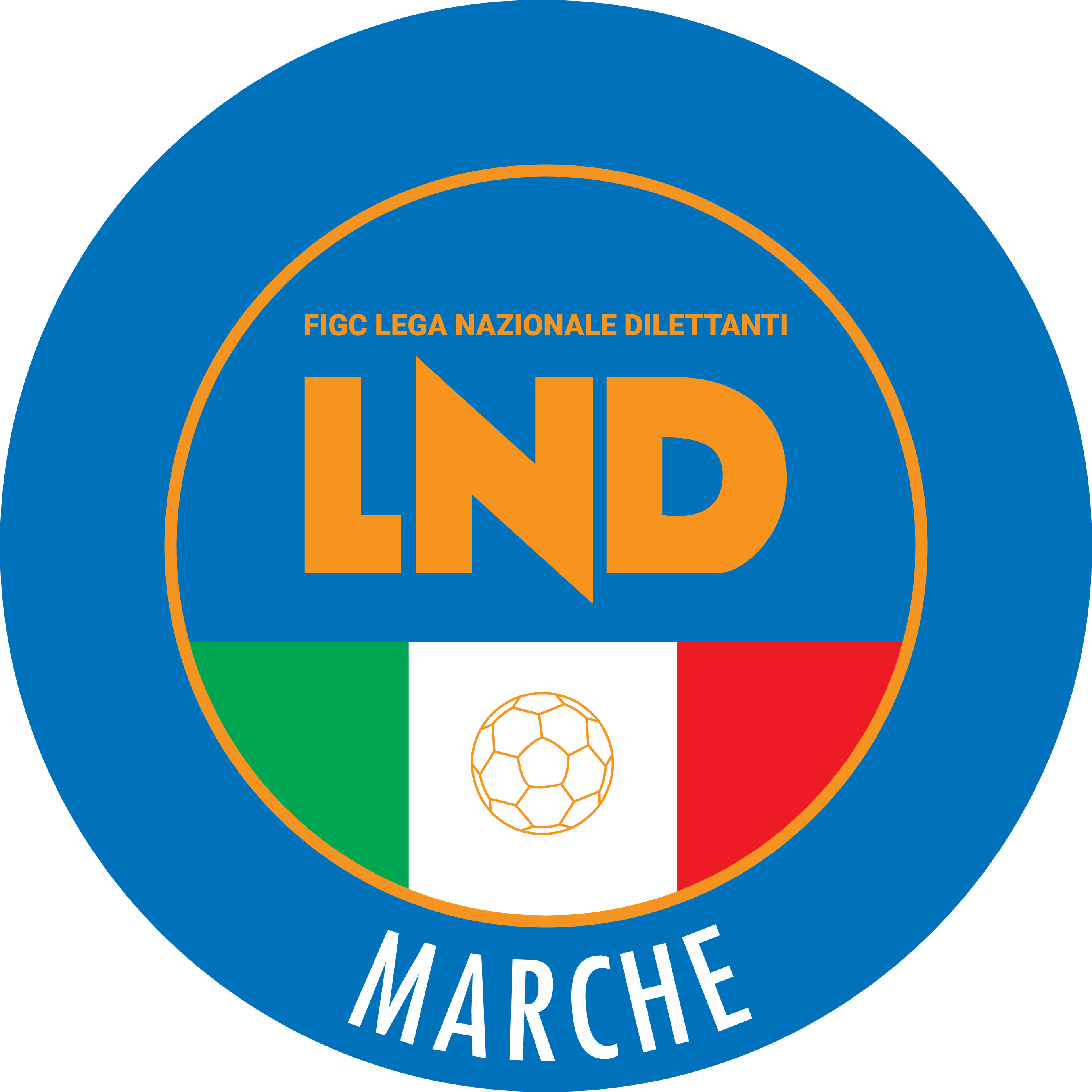 Federazione Italiana Giuoco CalcioLega Nazionale DilettantiCOMITATO REGIONALE MARCHEVia Schiavoni, snc - 60131 ANCONACENTRALINO: 071 285601 - FAX: 071 28560403sito internet: marche.lnd.ite-mail: c5marche@lnd.itpec: c5marche@pec.figcmarche.itTelegram: https://t.me/lndmarchec5Stagione Sportiva 2023/2024Comunicato Ufficiale N° 111 del 23/04/2024Stagione Sportiva 2023/2024Comunicato Ufficiale N° 111 del 23/04/2024LARGONI CHRISTIAN(GAGLIOLE F.C.) MARTURANO WALTER ALEJANDR(GAGLIOLE F.C.) VALERI MAURO(GAGLIOLE F.C.) GIORNOMATTINOPOMERIGGIOLunedìChiuso15.00 – 17.00Martedì10.00 – 12.00ChiusoMercoledìChiusoChiusoGiovedì10,00 – 12.00 ChiusoVenerdìChiusoChiusoIl Responsabile Regionale Calcio a Cinque(Marco Capretti)Il Presidente(Ivo Panichi)